Привет! (это на твое усмотрение), если получится, то исправь Надо разместить страницу на сайте «Информационная безопасность», ну ты прочитаешь письмо и все поймешь.Защита персональных данных — комплекс мероприятий технического, организационного и организационно-технического характера, направленных на защиту сведений, относящихся к определенному или определяемому на основании такой информации физическому лицу (субъекту персональных данных).Федеральным законом от 29.12.2012 г. № 273-ФЗ «Об образовании в Российской Федерации» установлены конкретные требования по обеспечению создания и ведения официального сайта образовательного учреждения в сети «Интернет», а так же требования к информационным системам в сфере образования.В соответствии с новыми установленными законом требованиями образовательное учреждение обязано разместить на своём сайте сведения:— о персональном составе педагогических работников с указанием уровня образования и квалификации;— о доступе к информационным системам и информационно-телекоммуникационным сетям.В этой связи обращаем Ваше внимание, что федеральным законом от 27 июля 2006 г. N 152-ФЗ «О персональных данных», установлены жёсткие требования к защите и обработке персональных данных. Обработка персональных данных сотрудников, воспитанников и их родителей (законных представителей) в большом объёме осуществляется в каждом дошкольном образовательном учреждении, которое, как предусмотрено федеральным законом от 27 июля 2006 г. N 152-ФЗ «О персональных данных», обязаны принять меры по защите персональных данных. В свою очередь данные меры предусматривают, прежде всего, создание достаточно большого количества локальных нормативных актов дошкольного образовательного учреждения.Кроме того, статьёй 29 закона от 29.12.2012 г. № 273-ФЗ «Об образовании в Российской Федерации» ещё более усилены требования к информационной открытости образовательного учреждения. А статьёй 98 данного закона установлены требования к информационным системам в сфере образования, которые обязывают образовательные организации осуществлять обработку персональных данных указанных системах в строгом соответствии с законодательством.Вся информация о персональных данных размещена с согласия участников образовательного процессаСайт является важнейшим элементом информационной политики современного образовательного учреждения и инструментом решения ряда образовательных задач, связанных с формированием информационной культуры участников образовательного процесса.Локальные нормативные акты1.Федеральный закон РФ № 149 ФЗ от 27.07.2006 «Об информации, информационных технологиях и о защите информации»2.Федеральный закон РФ от 29.12.2010 N 436-ФЗ (ред. от 28.07.2012 «О защите детей от информации, причиняющей вред их здоровью и развитию3. Федеральный закон от 27.07.2006 N 152-ФЗ (ред. от 29.07.2017) «О персональных данных».4.Приказ Федеральной службы по надзору в сфере образования и науки (Рособрнадзор) от 29 мая 2014 г. N 785 г. Москва «Об утверждении требований к структуре официального сайта образовательной организации в информационно телекоммуникационной сети «Интернет» и формату представления на нем информации».5. Постановление Правительства РФ от 01.11.2012 г. «Об утверждении Требований к защите персональных данных при их обработке в информационных системах персональных данных» № 11196. Постановление Правительства РФ от 21.03.2012 г. «Об утверждении перечня мер, направленных на обеспечение выполнения обязанностей. предусмотренных Федеральным законом «О персональных данных» и принятыми в соответствии с ним нормативными правовыми актами, операторами, являющимися государственными или муниципальными органами» № 2117. Концепция информационной безопасности детейМетодические рекомендации о размещении на информационных стендах, официальных интернет- сайтах и других информационных ресурсах общеобразовательных организаций и органов, осуществляющих управление в сфере образования, информации о безопасном поведении и использовании сети «Интернет». ПЕДАГОГИЧЕСКИМ РАБОТНИКАМ- Методические рекомендации о размещении на информационных стендах, официальных интернет-сайтах и других информационных ресурсах  общеобразовательных организаций информации о безопасном поведении и использовании сети «Интернет»- Памятка педагогам об обеспечении информационной безопасности детейОБУЧАЮЩИМСЯ- «Интернет без бед» - правила безопасности для детей- «Безопасный интернет - детям»- Приложения №1 и № 2 с письмаРОДИТЕЛЯМ (ЗАКОННЫМ ПРЕДСТАВИТЕЛЯМ) ОБУЧАЮЩИХСЯ- «Доверяй, но проверяй»- «Десять правил безопасности для детей в интернете»- «Безопасный интернет»- «Детский суицид»- Приложение № 3ДЕТСКИЕ БЕЗОПАСНЫЕ САЙТЫ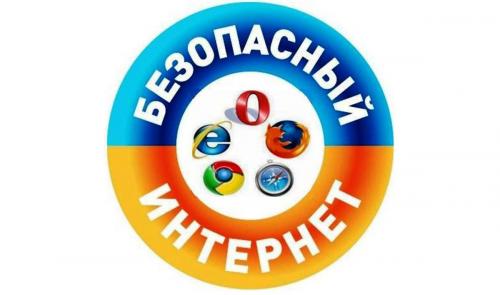 Запущен проект «Киберпатруль»Сайты по вопросам безопасного использования сети ИнтернетЦентры безопасного использования сети Интернет в РоссииПрограмма родительского контроляУполномоченный при Президенте Российской Федерации по правам ребенка  Портал детской безопасности МЧС России  Общественное фестивальное движение «Дети России»  Проект Фонда развития Интернета по созданию безопасного содержимого в сети «Дети онлайн»  Российская государственная детская библиотека  Я родитель. Сайт для родителей и детей   Интерактивный портал, посвященный защите персональных данных  Интерактивный портал, посвященный защите персональных данных  Сайт Единого урока по безопасности в сети «Интернет» Сайт Единого урока для детей и подростков Привет! (это на твое усмотрение), если получится, то исправь Надо разместить страницу на сайте «Информационная безопасность», ну ты прочитаешь письмо и все поймешь.